ANNEXE 3 : COMMENT S’INSCRIRE SUR GAÏA ?Pour vous inscrire, vous devez obligatoirement vous connecter au serveur GAIA.Ouvrez votre navigateur internet (utilisez de préférence firefox)Connectez-vous à PRATIC PLUS : https://pia.ac-besancon.frConnexionEntrez vos identifiants de messagerie (initiale du prénom et nom de famille) et votre mot de passe (NUMEN en majuscules sauf modification de votre part)Cadre : Mes ressources métier, Icône : GAIASélectionnez votre entité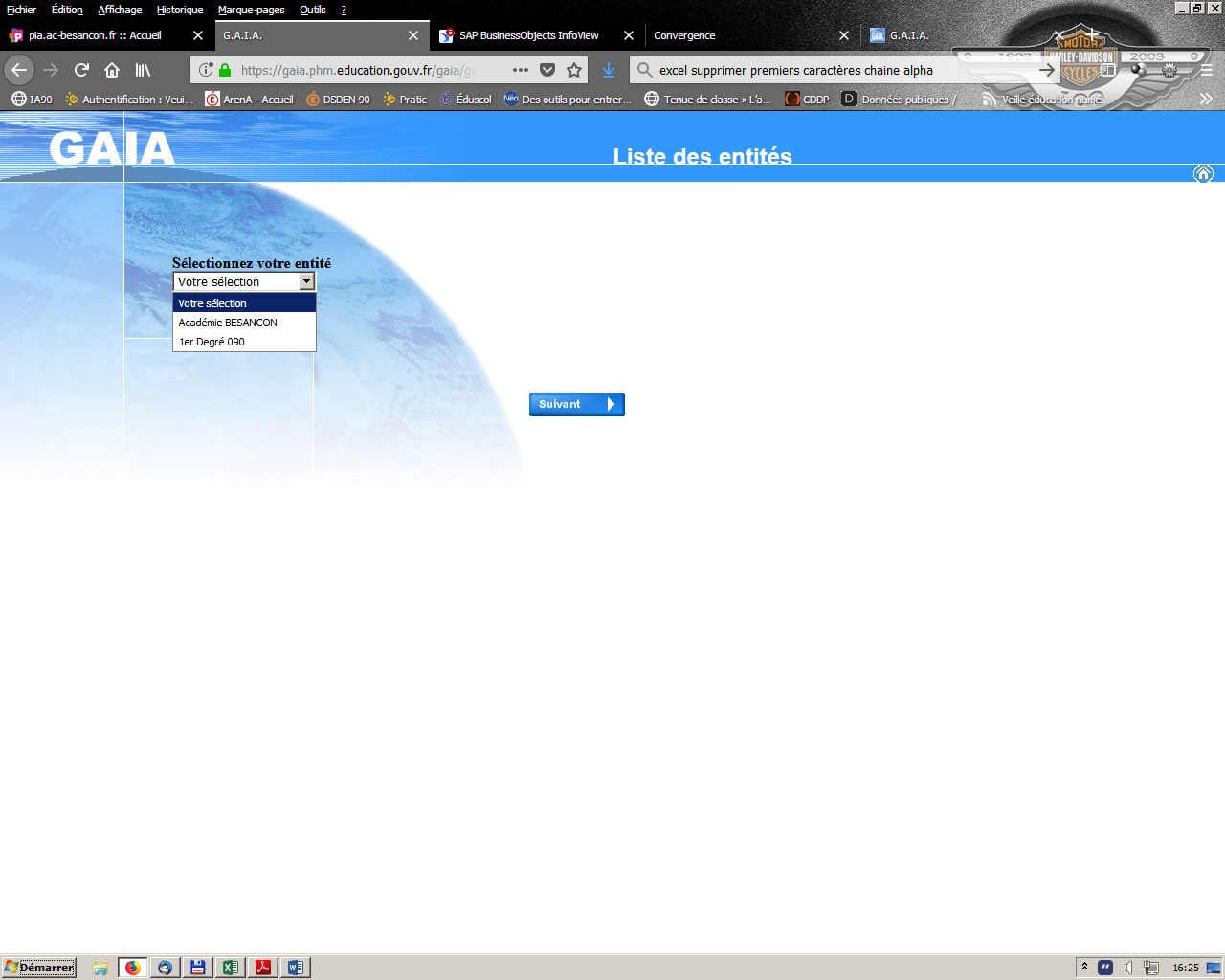 Cliquez sur le triangleChoisissez "1er Degré 090 "Cliquez sur "Suivant"Accueil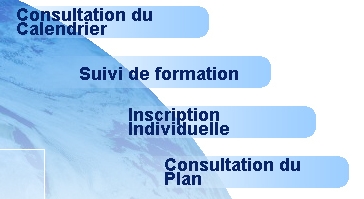 Choisissez "Inscription individuelle"Niveau : vous devez mettre à jour votre niveau d'enseignement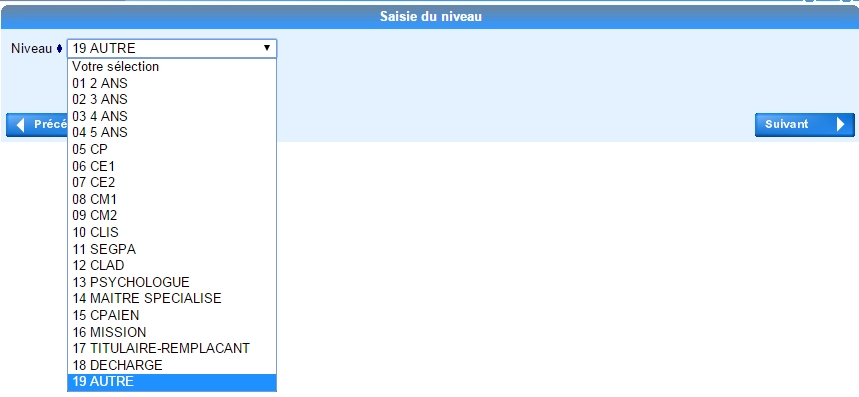 Cliquez sur le triangleChoisissez le niveau avec l’effectifle plus important(il n’y a pas de double niveau)Cliquez sur "Suivant"PAF 90 INSCRIPTION INDIVIDUELLE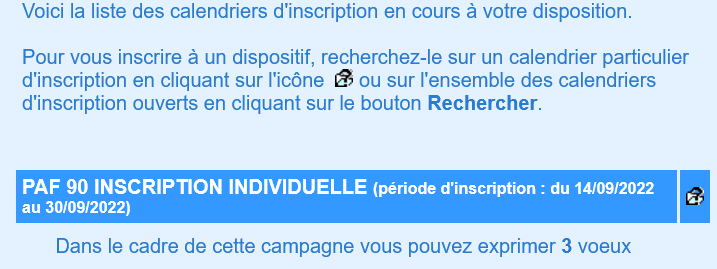 Cliquez sur l’icône représentant un dossier à droiteRecherche du dispositif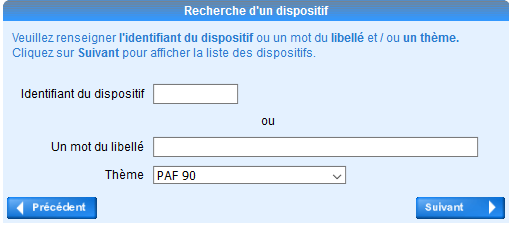 Vous pouvez le faire avecl'identifiantoule libelléoule thèmeIl est bien plus facile de s’inscrire en passant par le thèmeIl faut obligatoirement choisir PAF 90 puis cliquer sur « Suivant » à droiteUne page présentant tous les stages offerts apparaît :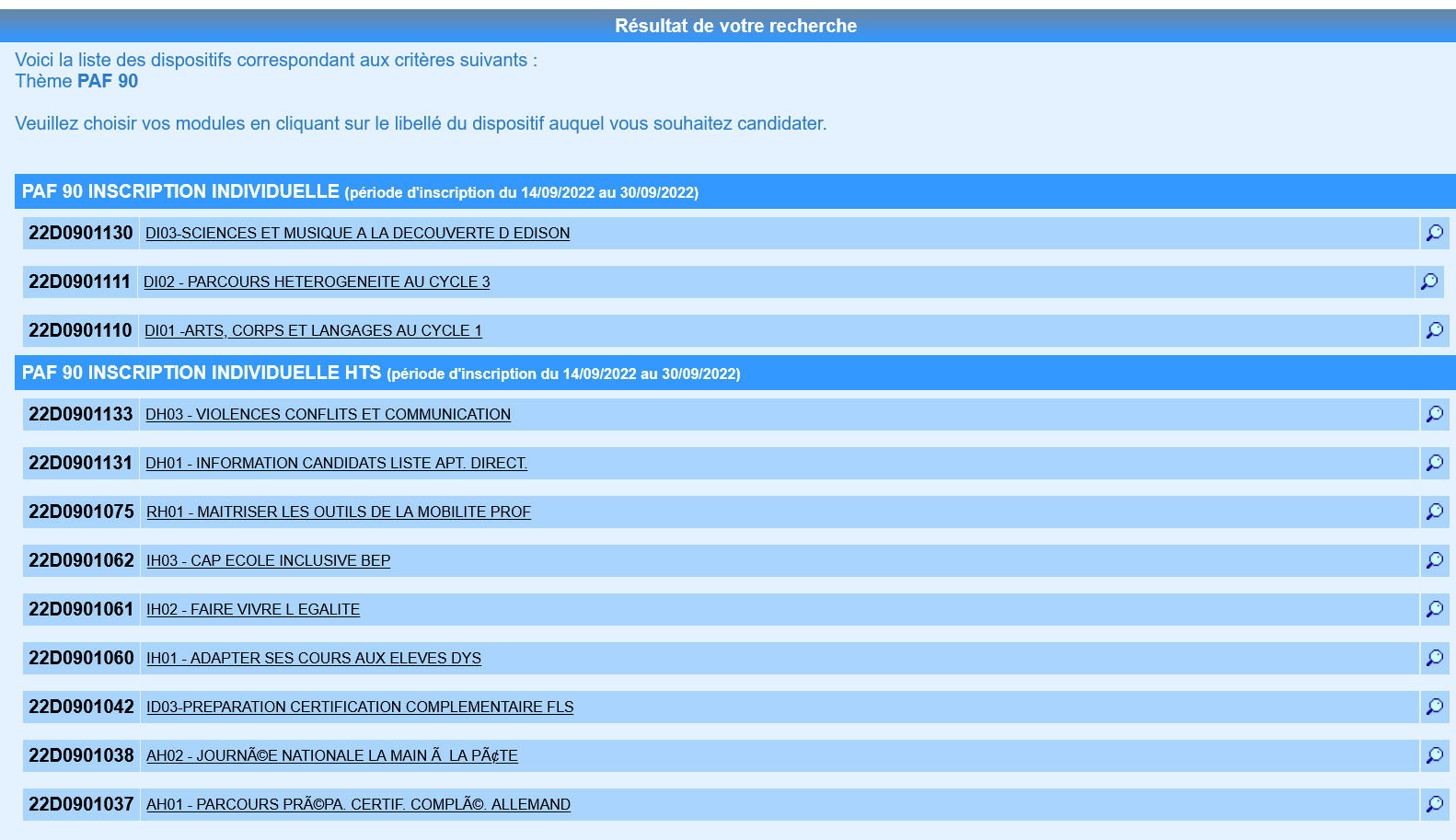 1/ Stage sur temps scolaire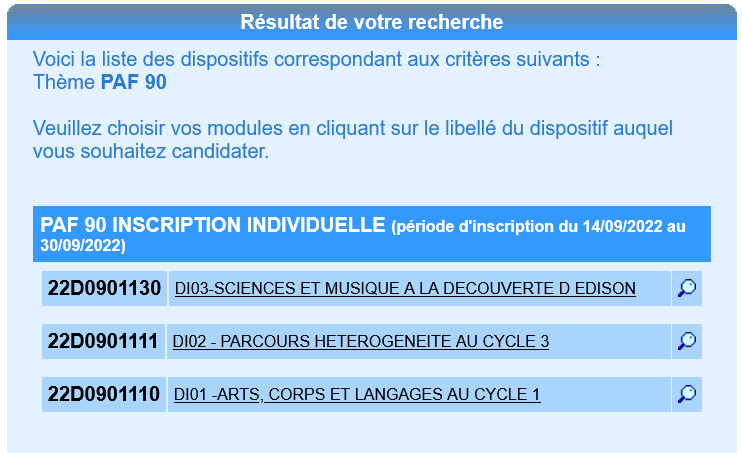 Exemple : pour s'inscrire au dispositif "di03 – Sciences et musique, à la découverte d’Edison", identifiant 22D0901130Vous cliquez sur le dispositif (pour avoir des détails avant de choisir, un clic sur la loupe présente le stage)Motif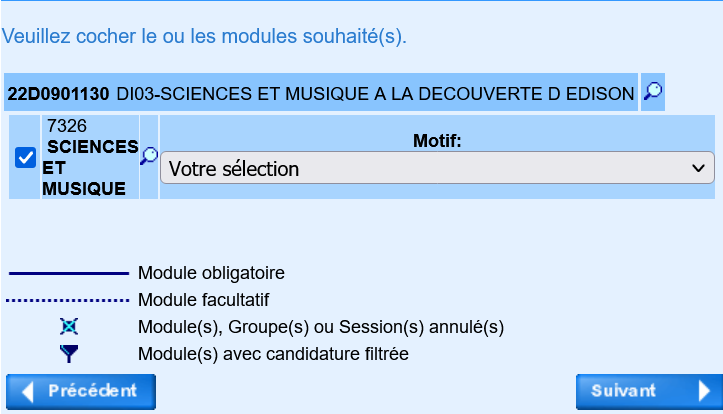 Cliquez sur le triangle gris à droite du module, choisissez le motif le plus approprié puis cliquer sur "Suivant".Classement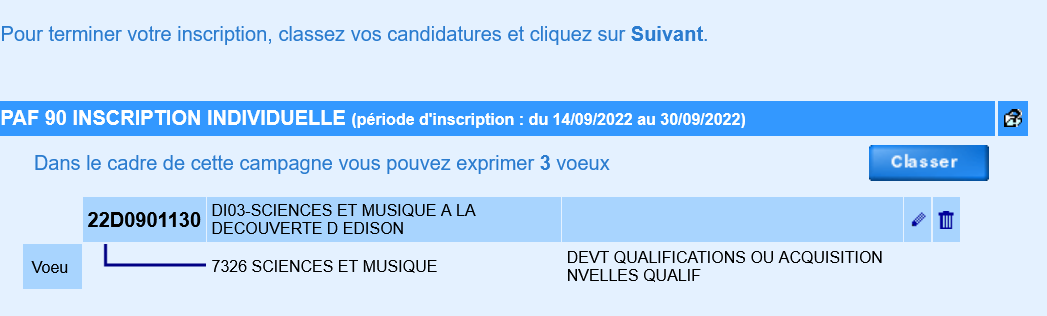 Même si vous n'avez qu'un vœu à faire, cliquez sur le bouton "Classer"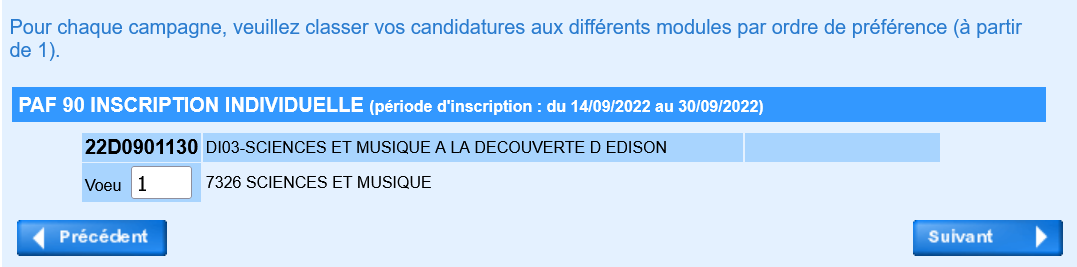 Saisissez dans la case adéquate le n° du vœu puis cliquez sur "Suivant".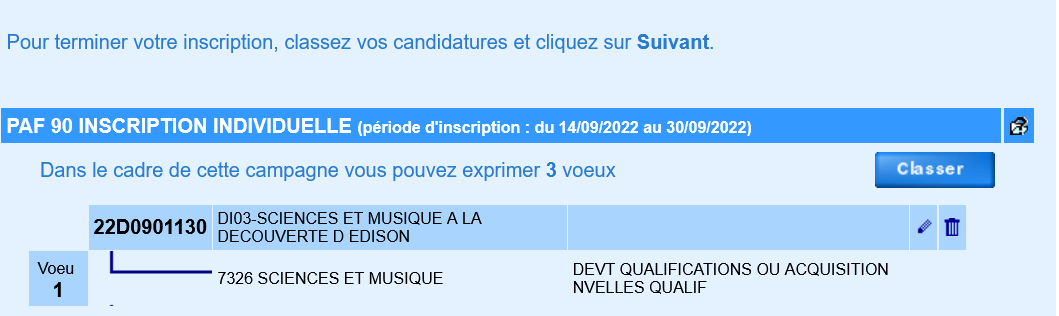 Le choix s'affiche avec le n° du vœu, cliquez sur "Suivant"Récapitulatif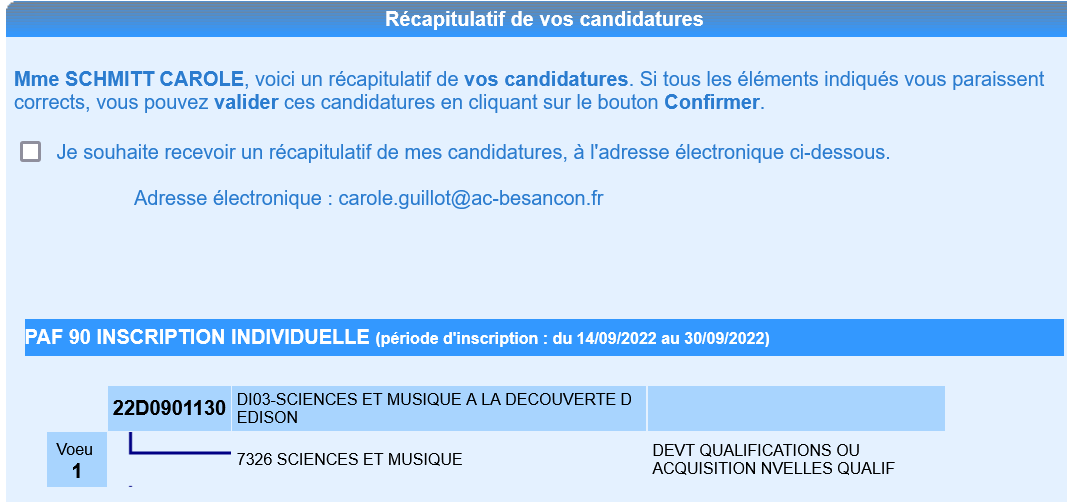 Pour recevoir une confirmation, cochez la case puis cliquez sur "Confirmer"Fin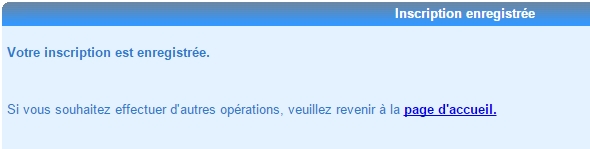 Pour procéder à un autre choix (stages hors temps scolaire), cliquez sur "Page d'accueil" et recommencez la procédure avec les 9 stages proposés.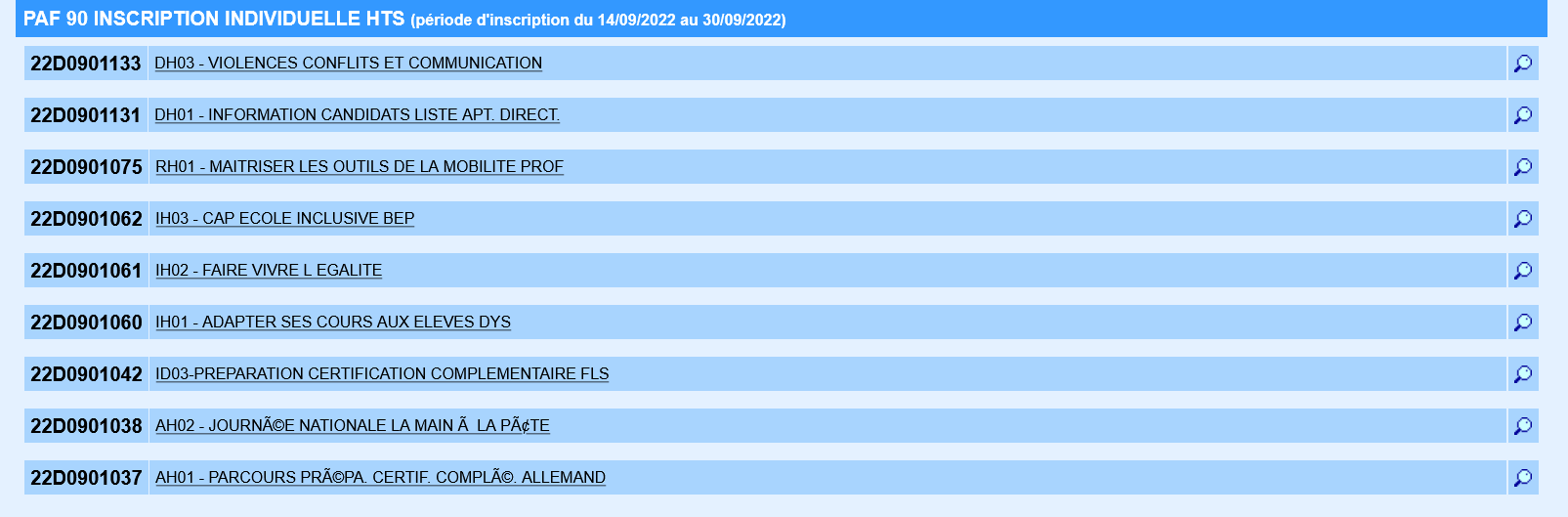 Suppression d'un vœuEn cas d'erreur ou de changement d'avis, pour procéder à la suppression d'un choix, retournez à la page d'accueil et choisissez "Inscription individuelle" pour obtenir le récapitulatif des demandes.Cliquez sur le crayon pour modifier le motif de vos choix OU sur la poubelle pour supprimer cette candidature.Une fenêtre de confirmation s'ouvre :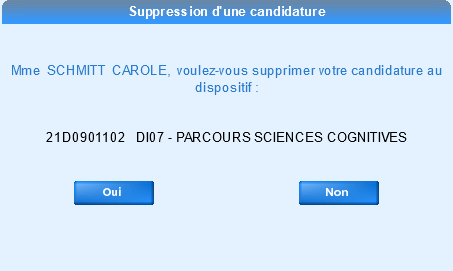 Cliquez sur "Oui"